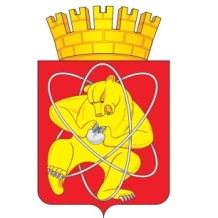 Городской округ «Закрытое административно – территориальное образование Железногорск Красноярского края»СОВЕТ ДЕПУТАТОВ ЗАТО г. ЖЕЛЕЗНОГОРСКРЕШЕНИЕ15 ноября 2023 г.                                                                                                             35-397Рг. ЖелезногорскО назначении публичных слушаний по проекту решения Совета депутатов ЗАТО г. Железногорск «О бюджете ЗАТО Железногорск на 2024 год и плановый период 2025-2026 годов»В соответствии с частью 3 статьи 28 Федерального закона от 06.10.2003 № 131-ФЗ «Об общих принципах организации местного самоуправления в Российской Федерации», частью 3 статьи 18 Устава ЗАТО Железногорск, руководствуясь Положением о публичных слушаниях в ЗАТО Железногорск, утвержденным решением Совета депутатов ЗАТО г. Железногорск от 28.04.2011 № 14-88Р, Совет депутатовРЕШИЛ:1. Назначить проведение публичных слушаний по проекту решения Совета депутатов ЗАТО г. Железногорск «О бюджете ЗАТО Железногорск на 2024 год и плановый период 2025-2026 годов» на 24 ноября 2023 года.2. Провести публичные слушания 24 ноября 2023 года в 18 часов 00 минут по адресу: г. Железногорск, ул. 22 Партсъезда, 21, зал заседаний Совета депутатов ЗАТО г. Железногорск (4 этаж). 3. Назначить председательствующим публичных слушаний по проекту решения Совета депутатов ЗАТО г. Железногорск «О бюджете ЗАТО Железногорск на 2024 год и плановый период 2025-2026 годов» председателя Совета депутатов ЗАТО г. Железногорск С.Д. Проскурнина.4. Назначить секретарем публичных слушаний по проекту решения Совета депутатов ЗАТО г. Железногорск «О бюджете ЗАТО Железногорск на 2024 год и плановый период 2025-2026 годов» начальника отдела по организации деятельности Совета депутатов ЗАТО г. Железногорск И.А. Шакирова.5. Предложения жителей ЗАТО Железногорск и иных участников публичных слушаний по проекту решения Совета депутатов ЗАТО                 г. Железногорск «О бюджете ЗАТО Железногорск на 2024 год и плановый период 2025-2026 годов» принимаются в письменном виде по адресу: 662971, г. Железногорск, ул. 22 Партсъезда, 21, кабинет 119. Прием письменных предложений прекращается в 17 часов 00 минут 23 ноября 2023 года.6. Возложить функции организатора публичных слушаний на отдел по организации деятельности Совета депутатов ЗАТО г. Железногорск.7. Опубликовать настоящее решение в газете «Город и горожане» одновременно с проектом решения Совета депутатов ЗАТО г. Железногорск «О бюджете ЗАТО Железногорск на 2024 год и плановый период 2025-2026 годов», а также разместить в сети Интернет на официальном сайте Совета депутатов ЗАТО г. Железногорск (www.gorsovet-26.ru).8. Настоящее решение вступает в силу после его официального опубликования.9. Контроль над исполнением настоящего решения возложить на председателя комиссии по бюджету, финансам и налогам Ю.И. Разумника.Председатель Совета депутатовЗАТО г. Железногорск                                                                 С.Д. Проскурнин